	Planning with Vane Road School, Newton Aycliffe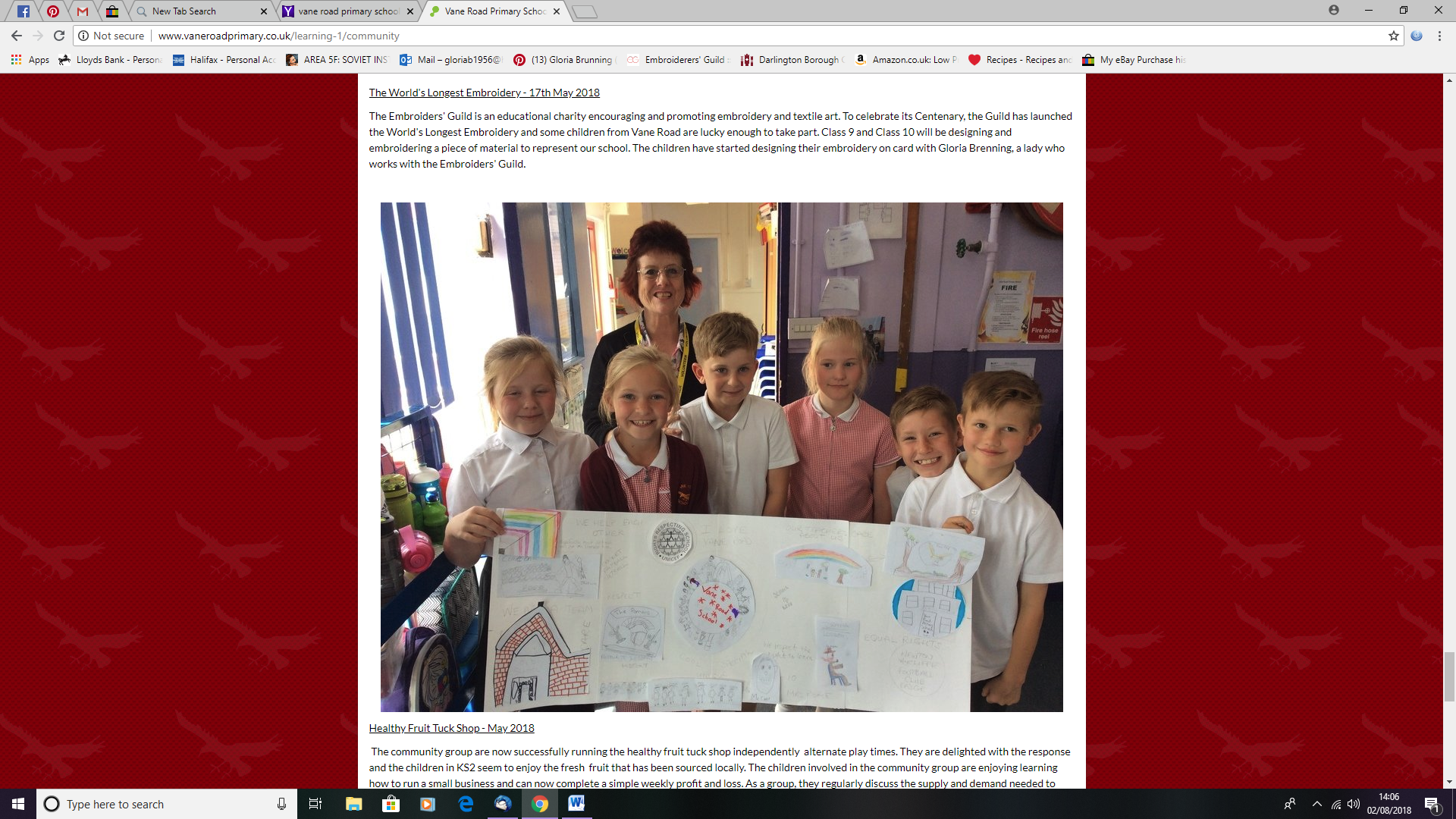 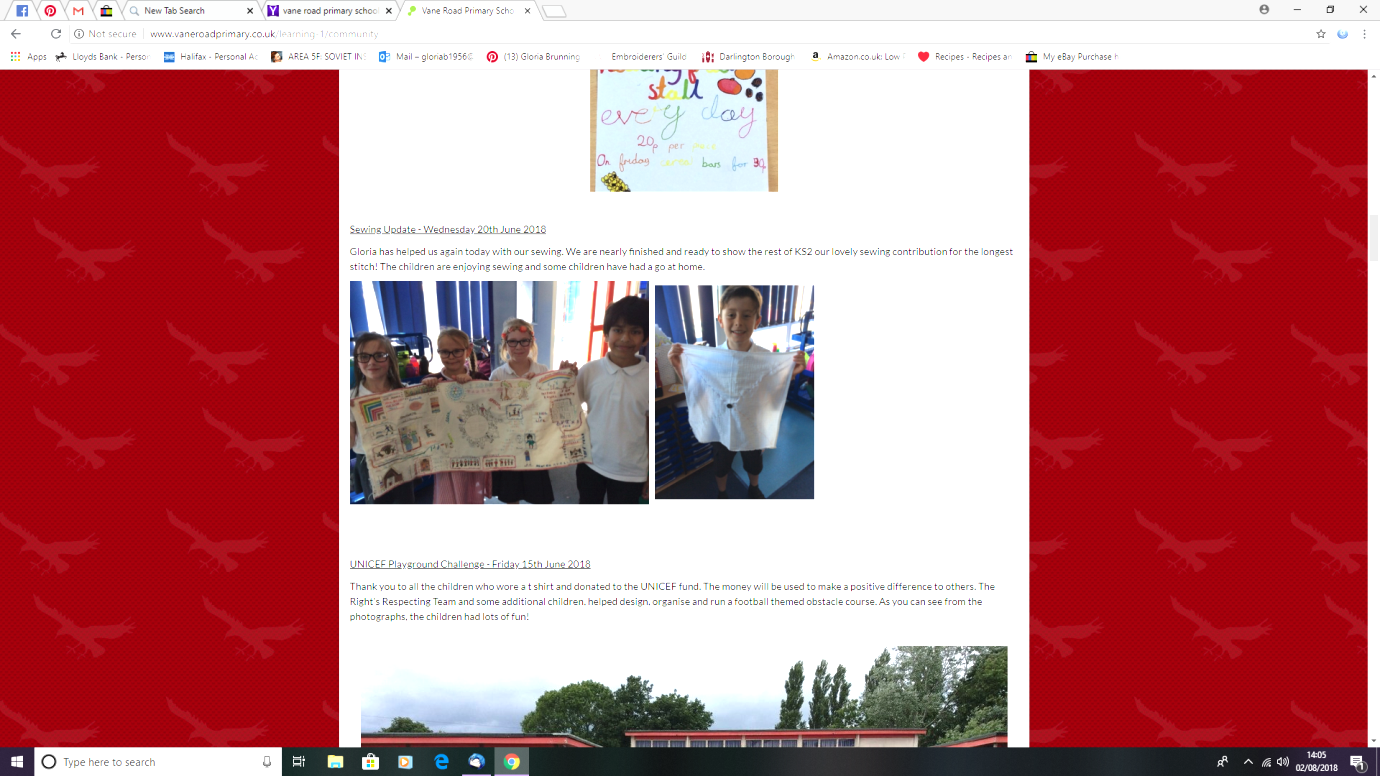 